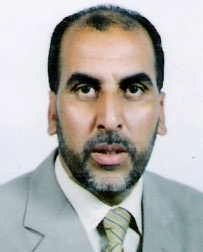 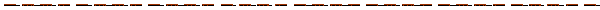  الأكاديمية الجهوية للتربية والتكوين لجهة : العيون الساقية الحمراء العنوان الإلكتروني: belamine.bouchaib@taalim.maالمعلومات الشخصية  الإسم الشخصي والعائلي : بوشعيب بلامين الإسم العائلي والشخصي : BELAMINE bouchaib الجنس :      ذكــــــــــــــــــــر تاريخ الميلاد :                 16/03/1960مكان الميلاد : الربــــــــــــــــــــاط الحالة العائلية : .متزوج       عدد الأطفال :02  العنوان الشخصي :Rue 41 N° 14 hay el barid C Y M -  Rabatالمعلومات الإدارية الإطار :     مفتش ممتاز للتعليم الثانوي التأهيلي  والإعدادي.الشهاداتالأكاديمية المهنيةالكفاءات اللغويةالكفاءات المعلوماتيةالمسار المهني التكوين المستمر:- المشاركة كمؤطر :- المشاركة كمستفيد :8 - إنتاجات علمية وفكرية9- الأنشطة التربوية والثقافية والاجتماعية10 - تجارب وخبرات أخرى مؤسس فرع نقابة الجامعة الحرة بطاطا  / 1988- 1990 مؤسس فرع النقابة الوطنية للتعليم / 1990 - 1993 مسؤول اللجنة الممثلة للطلبة المفتشين بمركز تكوين مفتشي التعليم/ 1994-1996 عضو المكتب المحلي لجمعية مفتشي التعليم الثانوي ، (التمثيلية على مستوى المؤتمرات الوطنية ) عضو اللجنة التحضيرية ( الرباط – سلا ) لنقابة مفتشي التعليم . معارض تشكيلية فردية وجماعية ( مايزيد على 14 معرضا )، داخل الوطن وخارجه ( هولندا  – امليلية ) ...... سنة جامعية آداب ولغة فرنسية  -جامعة محمد الخامس الرباط (1981). سنة جامعية حقوق بجامعة محمد الخامس الرباط(1986-87).التاريخ :26/04/2010                            التوقيع :الشهادةالتخصصتاريخ الحصول عليهاالمؤسسة التي سلمتهاالإجــــــازةدراسات إســــــــــلاميةيوليوز 1986جامعة محمد الخامس ،         كلية الآداب والعلوم الإنسانية ،  الرباطالشهادةالتخصصتاريخ الحصول عليهاالمؤسسة التي سلمتهادبلوم أستاذ التعليم الثانويتربية اسلامية30 يونيو 1987المدرسة العليا للأساتذة تطوان /  مارتيلدبلوم مفتش التعليم الثانويتربية اسلامية30 يونيو 1996مركز تكوين مفتشي التعليم الثانويالكتابةالكتابةالكتابةالقراءةالقراءةالقراءةجيدمتوسطضعيفجيدمتوسطضعيفالعربيةXXالفرنسيةXXالإنجليزيةXXلغة أخرى  (أذكرها) : 1 ألمانيةXX2 اسبانيةXXدرجة الإتقاندرجة الإتقاندرجة الإتقانجيدمتوسطضعيفمعلوميات مكتبية  BureautiqueWORDXمعلوميات مكتبية  BureautiqueEXCELXالتاريخ من:........إلى:..........الإطارالمهمة(1)مقر العمل(2)من 1988 الى 1994أستاذ التعليم الثانويأستاذ التربية الإسلاميةالثانوية الجديدة، نيابة طاطامن 1994 إلى 1996طالب مفتشمتدربمركز تكوين مفتشي التعليم - بالرباطمن 1996 إلى 1997مفتش التعليم الثانويالتأطير والإشراف التربوينيابة الرشيديةمن 1997 إلى 2005مفتش التعليم الثانوي درجة ممتازةالتأطير والإشراف التربوينيابة الناظورمن غشت 2005 إلى غشت 2006مفتش ممتازنائب الوزارةنيابة أزيلالمن غشت 2006 إلى غشت 2009مفتش ممتازنائب الوزارةنيابة بوجـــدورالتاريخ: من:..........إلى:..........موضوع التدريبمكان التدريب1999   التربية على المواطنة اكاديمية الجهة الشرقية-وجدة2006تطوير قدرات التدبيرأكاديمية تادلة - أزيلالالتاريخ: من:..........إلى:..........موضوع التدريبمكان التدريبإدماج قيم حقوق الإنسان في      المناهج الدراسيةأكاديمية الجهة الشرقية2005 - 2006 procademأكاديمية تادلة أزيلال – نيابة أزيلال .نوع الإنتاج (*)الموضوعاللغةالسياق(**)تاريخ الإنتاجرئيس تحرير جريدة" النبأ " شاملةالعربية1997محاضرةالعلماء والسلطةالعربيةأنشطة جمعويةالهيأة(*)المهمة أو نوع النشاطالتاريخمن ...........إلى.........مؤسسات عمومية وخاصة- معارض تشكيلية - تأطير أنشطة  وورشات1988-2006نائب رئيس جمعية أطفال يعقوب المنصور بالرباطتأطير أطفال الحي : رياضة ....2000 هيئات ثقافيةعضو مؤسسالجمعية المغربية للعمل التطوعيعضو مؤسس ومؤطر لمنشطي برنامج الجمعيات لمحاربة الأمية.